Elite® Tactical 1-6x 24mm SMRS with Ultra Bright Dual-Plane ReticleBushnell’s new Elite Tactical 1-6x 24mm SMRS (Short Mid-Range Scope) leads the way in tactical design with the new Ultra Bright tactical dual-focal plane reticle. This reticle integrates the close-range, quick targeting of a second focal plane illuminated dot that does not change size with magnification adjustment, and the medium- to long-range versatility of a first focal plane ranging reticle. The SMRS with Dual-Plane bridges the gap between red dots and tactical scopes to provide the ultimate in versatility for shooters who demand a close/mid-range illuminated riflescope. It provides unprecedented reticle brightness that can be seen even on sunny days and is versatile enough to be used for CQB or engaging targets out to 600 yards. The scope has a rugged 30mm, one-piece tube and the ThrowDown Power Change Lever for ultra-fast adjustment.Features & BenefitsUltra bright red dot performance at low magnification and ranging reticle capability at high magnificationUnique design places the reticle in both the first and second focal planeTrue 1x for ultimate field of view at low powerThrowDown PCL (Power Change Lever) for ultra-fast power adjustments30mm tube for increased adjustment travelT-Lok locking target turretsRainGuard® HD lens coatingsFully multi-coated optics with exclusive Ultra Wide Band lens coatingsFast-focus eyepiece for reticle clarityPart No.	Description		UPC	MSRPET1625DP	Elite Tactical 1-6.5x 24mm Ultra Bright dual-plane reticle	0-29757-16255-2   $2,100.45								       Ultra Bright Dual-Plane Tactical Reticle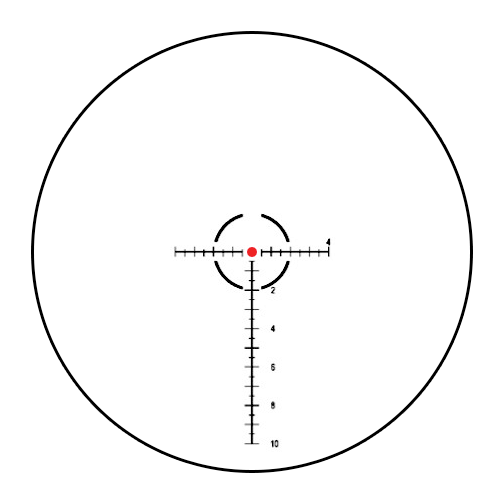 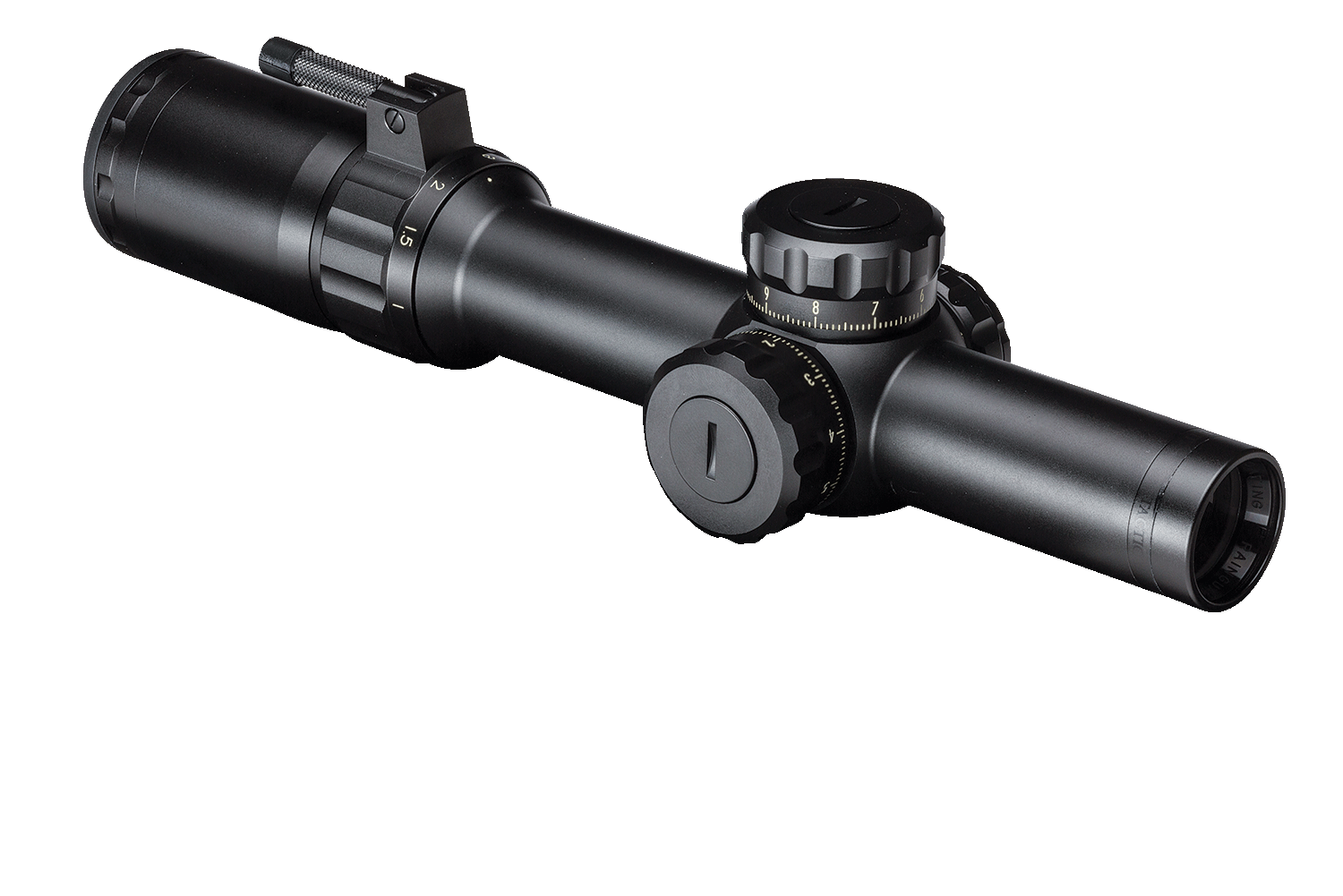 